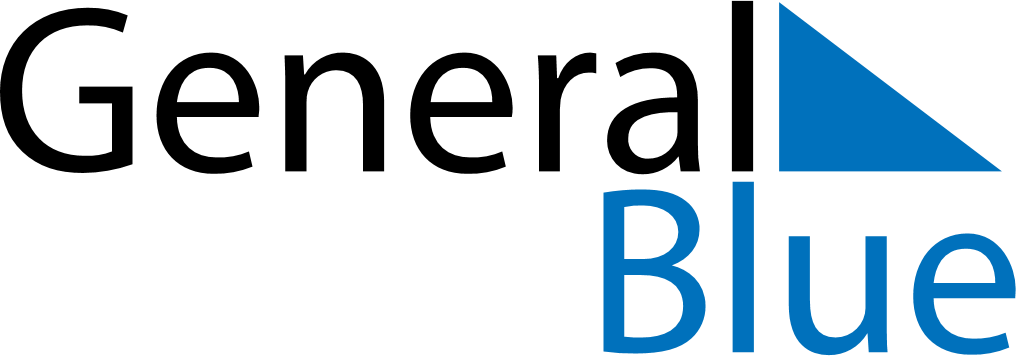 2018 – Q2Kosovo  2018 – Q2Kosovo  2018 – Q2Kosovo  2018 – Q2Kosovo  2018 – Q2Kosovo  2018 – Q2Kosovo  AprilSundayMondayTuesdayWednesdayThursdayFridaySaturdayApril1234567April891011121314April15161718192021April22232425262728April2930AprilMaySundayMondayTuesdayWednesdayThursdayFridaySaturdayMay12345May6789101112May13141516171819May20212223242526May2728293031MayJuneSundayMondayTuesdayWednesdayThursdayFridaySaturdayJune12June3456789June10111213141516June17181920212223June24252627282930JuneApr 1: Easter SundayApr 8: Orthodox EasterApr 9: Constitution DayMay 1: Labour DayMay 9: Europe DayJun 15: End of Ramadan (Eid al-Fitr)